Путешествие по стране «Здраволюбие»8 «А» класса МБОУ «СОШ № 4», участники проекта «Будь здоров», совершили совместно с учениками 3 «А» класса увлекательное путешествие по стране «Здраволюбие», в ходе которого научили младших школьников беречь и укреплять своё здоровье.Ребята побывали на таких станциях как: «Чистота - залог здоровья», «Здоровье – это сила», «Размышляйкино». Ребята на станциях отгадывали загадки, вспоминали пословицы и узнавали о том, как наши предки заботились о своем здоровье, крутили обруч и проверяли свое дыхание. Путешествие всем очень понравилось, ребята пообещали беречь здоровье, не забывать делать зарядку и пользовать средствами гигиены регулярно.В завершение Путешествия ребята получили памятки по ведению здорового образа жизни.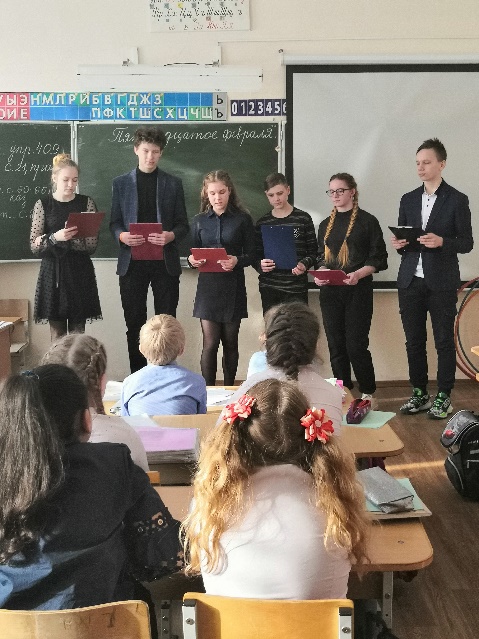 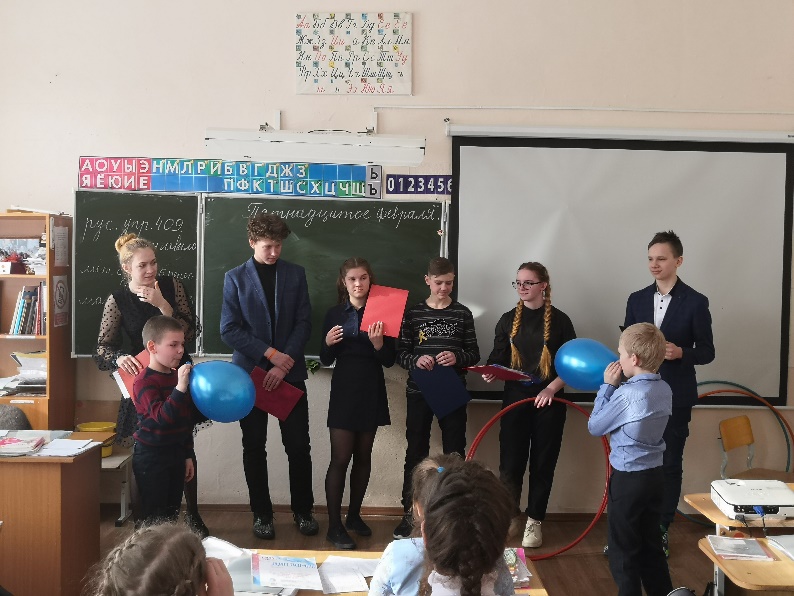 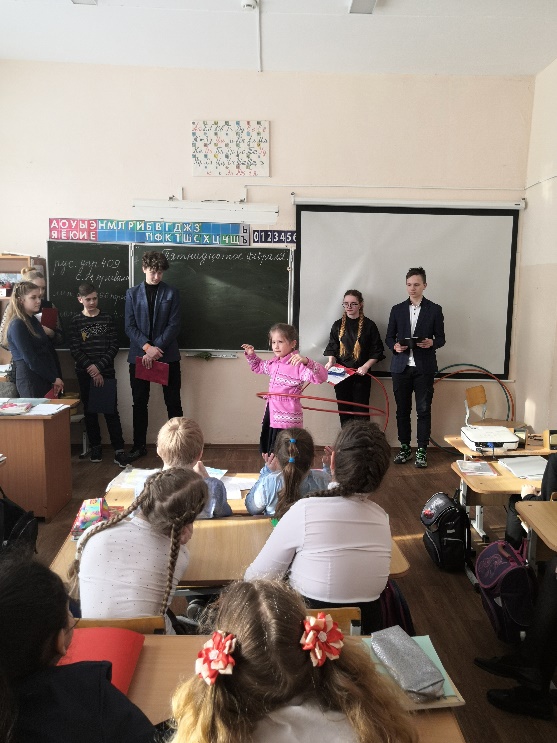 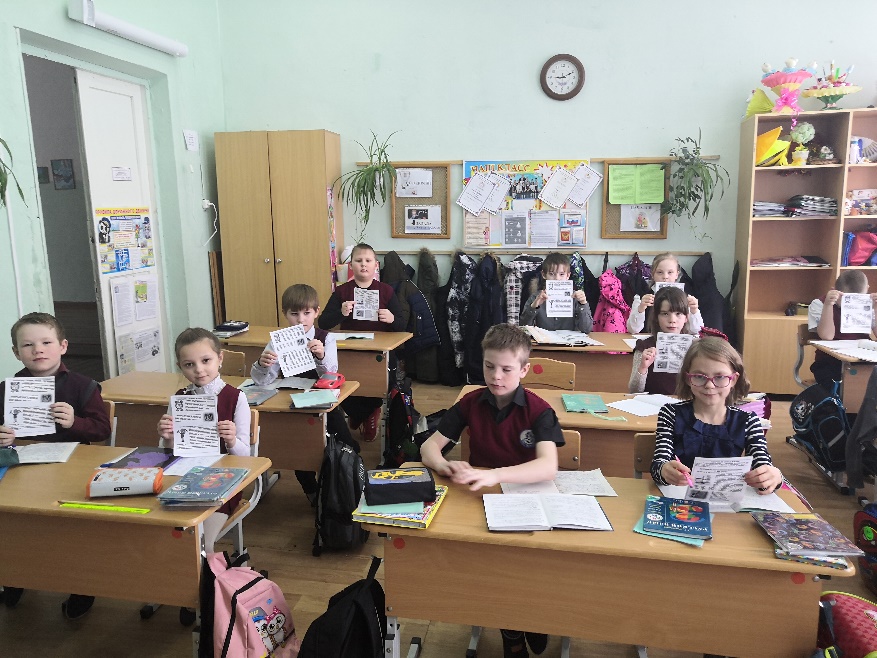 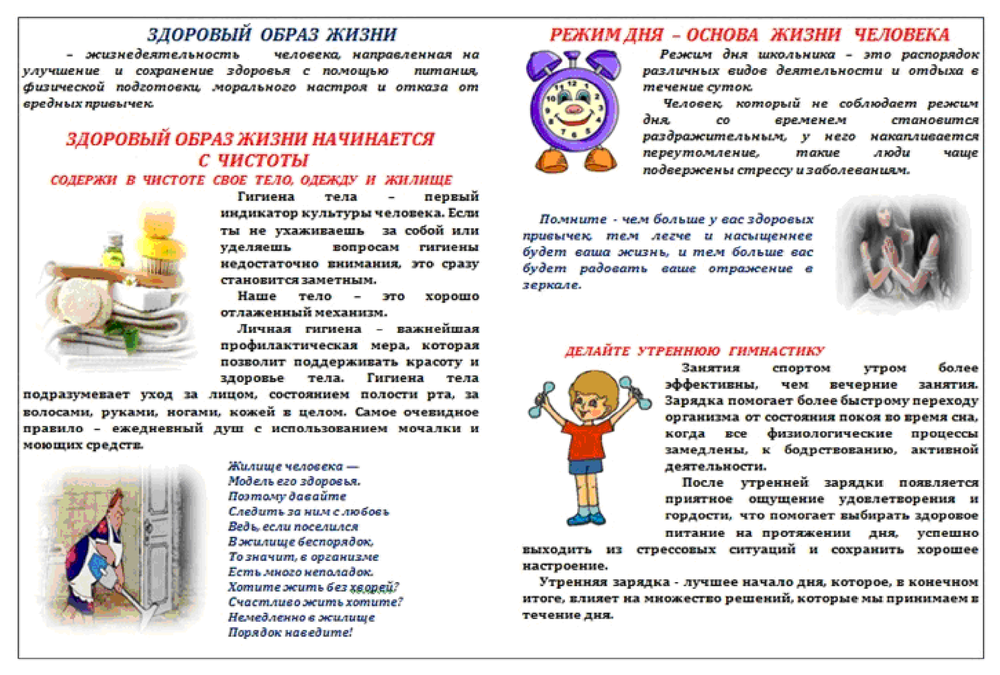 